12/06 - RM 04464PeriféricosAtividade – Página: 21Ligue cada periférico de saída ao seu nome: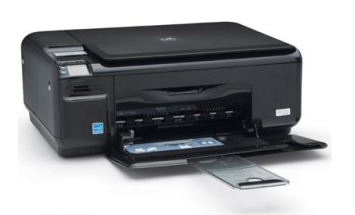 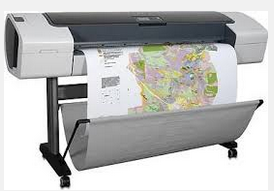 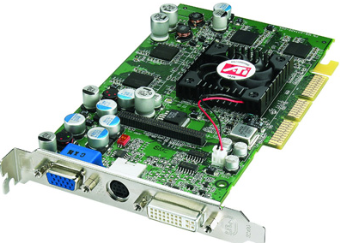 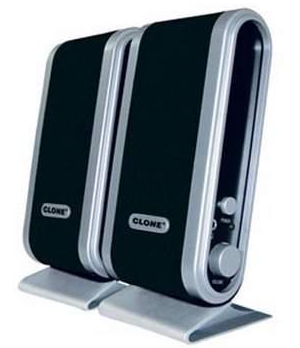 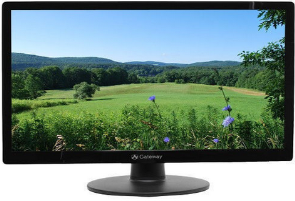 